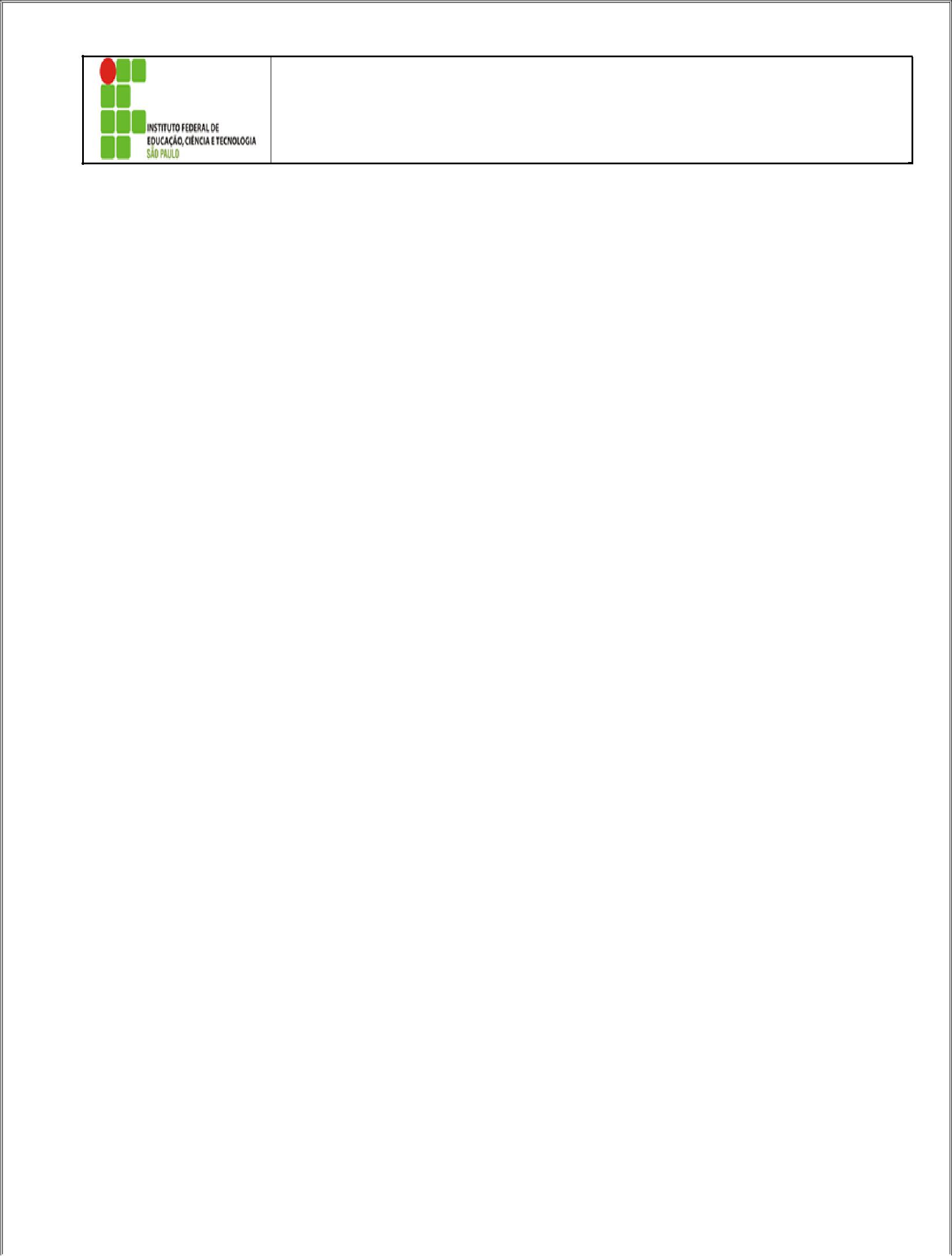 RELATÓRIO DE ATIVIDADES DE ESTÁGIOALUNO:_______________________________________________________  PRONT:______________TURMA:______ CURSO:_________________________________ ANO:______ ___º SEMESTRE EMPRESA:____________________________________________________________________________END:_________________________________________________________________________________PERÍODO DE ESTÁGIO:____/____/____ A ___/____/____ TOTAL DE HORAS NO PERÍODO:___________MODELO DE RELATÓRIO A SER SEGUIDO1.  Descreva as atividades que realizou neste período, em ordem cronológica, caracterizando:Sua atuação; O objetivo da atividade; • Etapas de realização e as dificuldades  técnicas que encontrou para realizá-las.2.. Cite a principal atividade que executou relacionada às disciplinas do seu curso (técnicas e as de formação geral), como:Observação, controle, orientação da equipe, manutenção, projeto, planejamento, fiscalização, (operação de equipamentos), outras; Quais as habilidades e competências obtidas no curso, que foram utilizadas no desenvolvimento do estágio e sob o seu ponto de vista; Quais as habilidades e competências deveriam ser desenvolvidas. Todas as folhas do relatório de estágio no período devem conter o cabeçalho. A folha 02, com avaliação da Empresa e do Professor Orientador, ficará no final, com seu número de folha correspondente.Trazer o Relatório de Acompanhamento em 2 vias já assinadas pela Empresa.___________________________________________Assinatura: Nome EstagiárioProntuárioConforme Art. 8º, Inciso-VII, Regulamento de Estágio – Portaria 1.204, de 11/05/2011 – folha 1RELATÓRIO DE ATIVIDADES DE ESTÁGIO	AVALIAÇÃO DO RELATÓRIO PELO SUPERVISOR DA CONCEDENTEConforme Art. 8º, Inciso-VII, Regulamento de Estágio – Portaria 1.204, de 11/05/2011 – folha 2Considerações:Nome do Supervisor Estágio:____________________________________________________AVALIAÇÃO DO PROFESSOR ORIENTADOR DE ESTÁGIOConsiderações: (Apontar os itens previstos no Art. 31 do Regulamento); (Apontar se o período é compatível com o curso e se foi integralizado a totalidade de carga horária de acordo com os Art. 33 e 34 do Regulamento)____________________________Assinatura do Orientador